A Practical Checklist for New Patrol Representatives/Directors  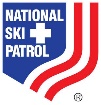 Delegate tasks to trusted members.  Don’t try to do all this yourself!Know who your Region and Division Program and Administration Advisors areGather Contact infoValidate that your Patrol Representative/Director (PR/PD) access works on the NSP website and research the data that is available to you as PR/PD The Division Director (DD) or their delegate must notify the National office of PR/PD changes Find, read and understand the NSP Policy and Procedure (P&P) manual on the NSP website which contains answers to most of the questions you may have concerning NSP rules  Read and understand all Local Patrol By-laws and Policies and ProceduresForm an Executive Committee (EC) and recruit staff leaders for key functions, programs and tasks Reference the Patrol Staff / EC Assignments chart included on the last page	Some Leadership assignments to consider (some positions may be elected, some may be combined depending on the patrol’s procedures and size):OEC ChairOET ChairSecretary / RegistrarTreasurerSchedulingMembership Chair (see separate Membership Checklist)Awards ChairMedical AdvisorCommunications Coordinator / WebmasterLegal Advisor (often a Region or Division position)Social ChairEquipment / Facilities CoordinatorLift Evac Training Lead to Interface with Area ManagementHill / Shift CaptainsSpecial Program leadsYoung Adult Program Avalanche / Mountain Travel & Rescue / OthersSenior / CertifiedAdvisors- past PRs, experienced patrollersMeet with your Patrol Staff Leaders to discuss and plan:Objectives, responsibilities and plans for the season within each categorySchedule for membership training and recertification programsCandidate training programDevelop Shift Schedules - validate with Management planStaffing requirementsDetermine RosterCreate/update email and text contact listsAssign Action Items and project schedules, then track progressInterface with local EMS and Fire ServicesMeet with Management                                                                                                         Determine budgetSchedule regular interface meetingsReview Season and Shift Schedule including Holiday coverage Discuss Expectations and ResponsibilitiesVolunteer / Paid Patrol dutiesOpening and closing tasksRisk Management Responsibilities / InterfaceAccident Investigation ResponsibilitiesHill / Trail coverageTrail Sweep Method / Frequency / ReportingSignageHill Top coverageAmbulance and EMS PolicyRace and Competition duties Management Training requirementsLift / Gondola / Zip Line evacuation Training requirements Lift evac responsibilities Special and Summer Activities PlanUniform requirementsChanges for the coming seasonReview Major expenses and needsArea-provided equipment (should not be provided by the volunteer organization)RadiosToboggansDrillsChair Evacuation GearFirst aid suppliesSnowmobiles and Side-by-SidesOthersUnderstand Patrol Benefits—comp tickets, family passes, food discounts, sport shop discounts, parking, patrol room benefits, locker room storage, kitchen policy, equipment allowance, othersRelationship with other departments (consider a department exchange day)Guest RelationsJoint Statement of Understanding (JSOU) between NSP and NSAA Found on the NSP website under GovernanceConsider establishing a JSOU between local area management and the local patrol in parallel to the National JSOU Resources -                                                                                                                                                NSP website, www.nsp.orgDivision Director should contact the NSP to approve your appointment as a new PR/PDFull Roster at “Member Resources”/Patrol Rep/Director/Patrol Roster.  This gives you full profiles for each of your patrollers including NSP numbers, certification dates, etc.Instructor, Senior and other forms at “Education Resources/Education Forms” National Program Directors and Administration Staff at “About Us”/Who’s Who Division WebsiteLocal patrol Website, Linkedin and Facebook — NSP group, Ski Patrol Members groupsSki Patrol MagazineChart – Sample Patrol Staff / EC Assignments Chart - Add, combine or eliminate assignments and                                                                                                responsibilities as best fits your organization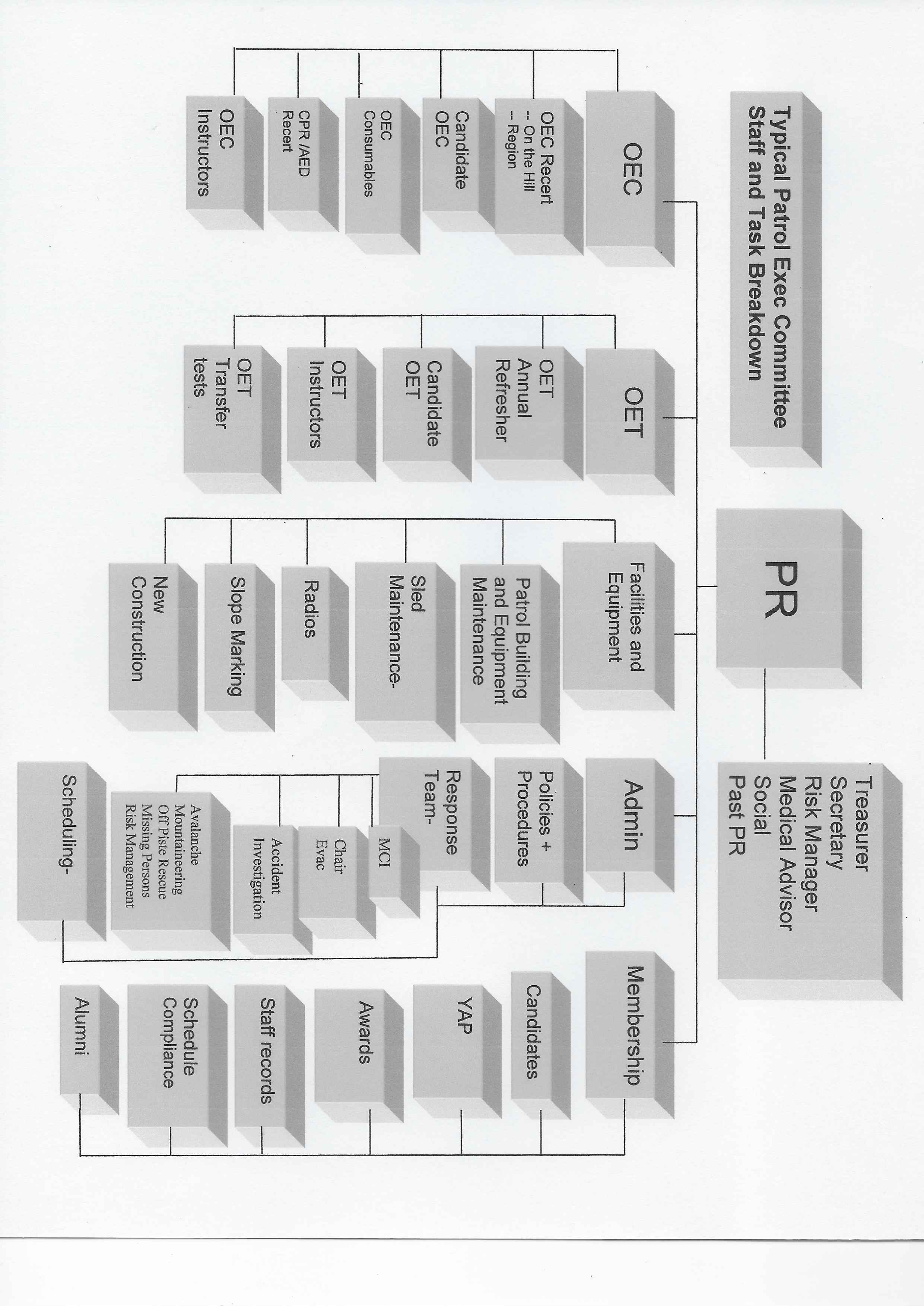 